Excursion Risk Management Plan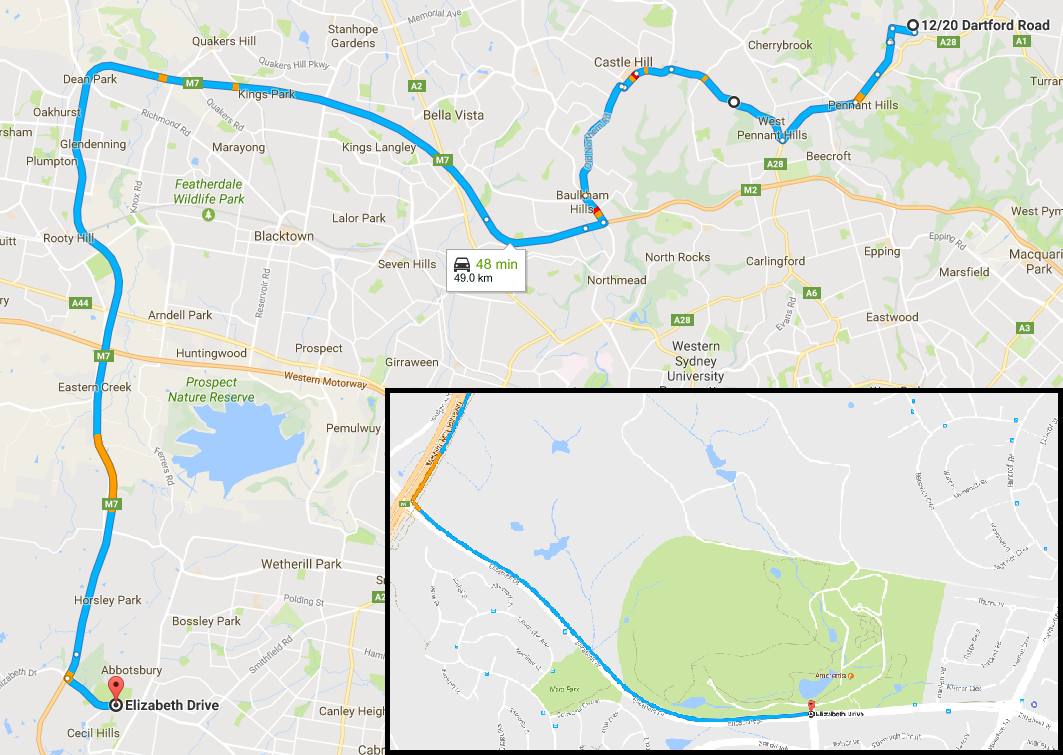 Excursion detailsExcursion detailsExcursion detailsExcursion detailsExcursion detailsExcursion detailsExcursion detailsExcursion detailsExcursion detailsExcursion detailsExcursion detailsExcursion detailsExcursion detailsExcursion detailsExcursion detailsDate(s) of excursionDate(s) of excursionDate(s) of excursionDate(s) of excursion17th July 201717th July 201717th July 2017Excursion destinationExcursion destinationExcursion destinationPlough & Harrow, Western Sydney Parklands, Elizabeth Drive, Abbotsbury NSWPlough & Harrow, Western Sydney Parklands, Elizabeth Drive, Abbotsbury NSWPlough & Harrow, Western Sydney Parklands, Elizabeth Drive, Abbotsbury NSWPlough & Harrow, Western Sydney Parklands, Elizabeth Drive, Abbotsbury NSWPlough & Harrow, Western Sydney Parklands, Elizabeth Drive, Abbotsbury NSWDeparture and arrival timesDeparture and arrival timesDeparture and arrival timesDeparture and arrival timesLeave NWOOSH 9:00am, Return to NWOOSH approx 3:30pmLeave NWOOSH 9:00am, Return to NWOOSH approx 3:30pmLeave NWOOSH 9:00am, Return to NWOOSH approx 3:30pmLeave NWOOSH 9:00am, Return to NWOOSH approx 3:30pmLeave NWOOSH 9:00am, Return to NWOOSH approx 3:30pmLeave NWOOSH 9:00am, Return to NWOOSH approx 3:30pmLeave NWOOSH 9:00am, Return to NWOOSH approx 3:30pmLeave NWOOSH 9:00am, Return to NWOOSH approx 3:30pmLeave NWOOSH 9:00am, Return to NWOOSH approx 3:30pmLeave NWOOSH 9:00am, Return to NWOOSH approx 3:30pmLeave NWOOSH 9:00am, Return to NWOOSH approx 3:30pmProposed activitiesProposed activitiesProposed activitiesProposed activitiesMorning Tea, Lunch, Use of Equipment, Games, Relaxation, Free PlayMorning Tea, Lunch, Use of Equipment, Games, Relaxation, Free PlayMorning Tea, Lunch, Use of Equipment, Games, Relaxation, Free PlayMorning Tea, Lunch, Use of Equipment, Games, Relaxation, Free PlayMorning Tea, Lunch, Use of Equipment, Games, Relaxation, Free PlayMorning Tea, Lunch, Use of Equipment, Games, Relaxation, Free PlayWater hazards?   Yes/NoIf yes, detail in risk assessment below.Water hazards?   Yes/NoIf yes, detail in risk assessment below.Water hazards?   Yes/NoIf yes, detail in risk assessment below.Water hazards?   Yes/NoIf yes, detail in risk assessment below.Water hazards?   Yes/NoIf yes, detail in risk assessment below.Method of transport, including proposed routeMethod of transport, including proposed routeMethod of transport, including proposed routeMethod of transport, including proposed routeWalk outside OOSH, to front of school on Dartford Rd. Catch Chartered Bus from Dartford Road onto Pennant Hills Road, M2, M7, and finally Elizabeth Drive. Use Elizabeth Drive entrance for drop off/pick up inside park near shelter.Walk outside OOSH, to front of school on Dartford Rd. Catch Chartered Bus from Dartford Road onto Pennant Hills Road, M2, M7, and finally Elizabeth Drive. Use Elizabeth Drive entrance for drop off/pick up inside park near shelter.Walk outside OOSH, to front of school on Dartford Rd. Catch Chartered Bus from Dartford Road onto Pennant Hills Road, M2, M7, and finally Elizabeth Drive. Use Elizabeth Drive entrance for drop off/pick up inside park near shelter.Walk outside OOSH, to front of school on Dartford Rd. Catch Chartered Bus from Dartford Road onto Pennant Hills Road, M2, M7, and finally Elizabeth Drive. Use Elizabeth Drive entrance for drop off/pick up inside park near shelter.Walk outside OOSH, to front of school on Dartford Rd. Catch Chartered Bus from Dartford Road onto Pennant Hills Road, M2, M7, and finally Elizabeth Drive. Use Elizabeth Drive entrance for drop off/pick up inside park near shelter.Walk outside OOSH, to front of school on Dartford Rd. Catch Chartered Bus from Dartford Road onto Pennant Hills Road, M2, M7, and finally Elizabeth Drive. Use Elizabeth Drive entrance for drop off/pick up inside park near shelter.Walk outside OOSH, to front of school on Dartford Rd. Catch Chartered Bus from Dartford Road onto Pennant Hills Road, M2, M7, and finally Elizabeth Drive. Use Elizabeth Drive entrance for drop off/pick up inside park near shelter.Walk outside OOSH, to front of school on Dartford Rd. Catch Chartered Bus from Dartford Road onto Pennant Hills Road, M2, M7, and finally Elizabeth Drive. Use Elizabeth Drive entrance for drop off/pick up inside park near shelter.Walk outside OOSH, to front of school on Dartford Rd. Catch Chartered Bus from Dartford Road onto Pennant Hills Road, M2, M7, and finally Elizabeth Drive. Use Elizabeth Drive entrance for drop off/pick up inside park near shelter.Walk outside OOSH, to front of school on Dartford Rd. Catch Chartered Bus from Dartford Road onto Pennant Hills Road, M2, M7, and finally Elizabeth Drive. Use Elizabeth Drive entrance for drop off/pick up inside park near shelter.Walk outside OOSH, to front of school on Dartford Rd. Catch Chartered Bus from Dartford Road onto Pennant Hills Road, M2, M7, and finally Elizabeth Drive. Use Elizabeth Drive entrance for drop off/pick up inside park near shelter.Name of RPDName of RPDName of RPDName of RPDBenjamin CaswellBenjamin CaswellBenjamin CaswellBenjamin CaswellBenjamin CaswellBenjamin CaswellContact number of RPDContact number of RPDContact number of RPDCentre: 9484-4412 (on divert) Mobile: 0401-542-328Centre: 9484-4412 (on divert) Mobile: 0401-542-328Number of educators/parents/volunteersNumber of educators/parents/volunteersNumber of educators/parents/volunteersNumber of educators/parents/volunteers5 educators5 educators5 educators5 educators5 educators5 educatorsBenjamin Caswell, Roslyn Doyle, Kelcie Sexty, Kaitlin Daoud, Caitlin ShanahanBenjamin Caswell, Roslyn Doyle, Kelcie Sexty, Kaitlin Daoud, Caitlin ShanahanBenjamin Caswell, Roslyn Doyle, Kelcie Sexty, Kaitlin Daoud, Caitlin ShanahanBenjamin Caswell, Roslyn Doyle, Kelcie Sexty, Kaitlin Daoud, Caitlin ShanahanBenjamin Caswell, Roslyn Doyle, Kelcie Sexty, Kaitlin Daoud, Caitlin ShanahanNumber of children attending excursionNumber of children attending excursionNumber of children attending excursionNumber of children attending excursion44 Children44 Children44 Children44 Children44 Children44 ChildrenEducator to child ratio, including whether this excursion warrants a higher ratio?Educator to child ratio, including whether this excursion warrants a higher ratio?Educator to child ratio, including whether this excursion warrants a higher ratio?1:91:9First Aid Trained Educators (Names):First Aid Trained Educators (Names):First Aid Trained Educators (Names):First Aid Trained Educators (Names):Benjamin Caswell, Roslyn Doyle, Kelcie Sexty, Kaitlin Daoud, Caitlin ShanahanBenjamin Caswell, Roslyn Doyle, Kelcie Sexty, Kaitlin Daoud, Caitlin ShanahanBenjamin Caswell, Roslyn Doyle, Kelcie Sexty, Kaitlin Daoud, Caitlin ShanahanBenjamin Caswell, Roslyn Doyle, Kelcie Sexty, Kaitlin Daoud, Caitlin ShanahanBenjamin Caswell, Roslyn Doyle, Kelcie Sexty, Kaitlin Daoud, Caitlin ShanahanBenjamin Caswell, Roslyn Doyle, Kelcie Sexty, Kaitlin Daoud, Caitlin ShanahanBenjamin Caswell, Roslyn Doyle, Kelcie Sexty, Kaitlin Daoud, Caitlin ShanahanBenjamin Caswell, Roslyn Doyle, Kelcie Sexty, Kaitlin Daoud, Caitlin ShanahanBenjamin Caswell, Roslyn Doyle, Kelcie Sexty, Kaitlin Daoud, Caitlin ShanahanBenjamin Caswell, Roslyn Doyle, Kelcie Sexty, Kaitlin Daoud, Caitlin ShanahanBenjamin Caswell, Roslyn Doyle, Kelcie Sexty, Kaitlin Daoud, Caitlin ShanahanExcursion checklistExcursion checklistExcursion checklistExcursion checklistExcursion checklistExcursion checklistExcursion checklistExcursion checklistExcursion checklistExcursion checklistExcursion checklistExcursion checklistExcursion checklistExcursion checklistExcursion checklistFirst aid kits (one per educator)First aid kits (one per educator)First aid kits (one per educator)First aid kits (one per educator)First aid kits (one per educator)First aid kits (one per educator)First aid kits (one per educator)First aid kits (one per educator)List of adults participating in the excursion & contact detailsList of adults participating in the excursion & contact detailsList of adults participating in the excursion & contact detailsList of adults participating in the excursion & contact detailsList of adults participating in the excursion & contact detailsList of adults participating in the excursion & contact detailsList of adults participating in the excursion & contact detailsList of children attending the excursionList of children attending the excursionList of children attending the excursionList of children attending the excursionList of children attending the excursionList of children attending the excursionList of children attending the excursionList of children attending the excursionPhone – Centre phone on divert to RPD mobile phonePhone – Centre phone on divert to RPD mobile phonePhone – Centre phone on divert to RPD mobile phonePhone – Centre phone on divert to RPD mobile phonePhone – Centre phone on divert to RPD mobile phonePhone – Centre phone on divert to RPD mobile phonePhone – Centre phone on divert to RPD mobile phoneContact information for each child (hard and soft copies)Contact information for each child (hard and soft copies)Contact information for each child (hard and soft copies)Contact information for each child (hard and soft copies)Contact information for each child (hard and soft copies)Contact information for each child (hard and soft copies)Contact information for each child (hard and soft copies)Contact information for each child (hard and soft copies) Medication for each child with a medication condition Medication for each child with a medication condition Medication for each child with a medication condition Medication for each child with a medication condition Medication for each child with a medication condition Medication for each child with a medication condition Medication for each child with a medication conditionMedical information for each child downloaded to phoneMedical information for each child downloaded to phoneMedical information for each child downloaded to phoneMedical information for each child downloaded to phoneMedical information for each child downloaded to phoneMedical information for each child downloaded to phoneMedical information for each child downloaded to phoneMedical information for each child downloaded to phoneExcursion T-shirts for each child and educators to wear uniform and name tagExcursion T-shirts for each child and educators to wear uniform and name tagExcursion T-shirts for each child and educators to wear uniform and name tagExcursion T-shirts for each child and educators to wear uniform and name tagExcursion T-shirts for each child and educators to wear uniform and name tagExcursion T-shirts for each child and educators to wear uniform and name tagExcursion T-shirts for each child and educators to wear uniform and name tagWalkie Talkies or Mobile Phones (one for each educator)Walkie Talkies or Mobile Phones (one for each educator)Walkie Talkies or Mobile Phones (one for each educator)Walkie Talkies or Mobile Phones (one for each educator)Walkie Talkies or Mobile Phones (one for each educator)Walkie Talkies or Mobile Phones (one for each educator)Walkie Talkies or Mobile Phones (one for each educator)Walkie Talkies or Mobile Phones (one for each educator) Other items, please list: Water, Tissues, backpack, any medication (?) Other items, please list: Water, Tissues, backpack, any medication (?) Other items, please list: Water, Tissues, backpack, any medication (?) Other items, please list: Water, Tissues, backpack, any medication (?) Other items, please list: Water, Tissues, backpack, any medication (?) Other items, please list: Water, Tissues, backpack, any medication (?) Other items, please list: Water, Tissues, backpack, any medication (?)Map of Park (one for each educator)Map of Park (one for each educator)Map of Park (one for each educator)Map of Park (one for each educator)Map of Park (one for each educator)Map of Park (one for each educator)Map of Park (one for each educator)Map of Park (one for each educator)Sports Equipment For Games and Cones for BoundariesSports Equipment For Games and Cones for BoundariesSports Equipment For Games and Cones for BoundariesSports Equipment For Games and Cones for BoundariesSports Equipment For Games and Cones for BoundariesSports Equipment For Games and Cones for BoundariesSports Equipment For Games and Cones for BoundariesPortable SunscreenPortable SunscreenPortable SunscreenPortable SunscreenPortable SunscreenPortable SunscreenPortable SunscreenPortable SunscreenCameraCameraCameraCameraCameraCameraCameraRisk assessmentRisk assessmentRisk assessmentRisk assessmentRisk assessmentRisk assessmentRisk assessmentRisk assessmentRisk assessmentRisk assessmentRisk assessmentRisk assessmentRisk assessmentActivityHazard identifiedRisk assessment(use matrix)Risk assessment(use matrix)Elimination/control measuresElimination/control measuresElimination/control measuresElimination/control measuresElimination/control measuresElimination/control measuresWhoWhoWhenResidual Risk RatingResidual Risk RatingWalking to and from busWalking onto road into traffic while walking along and crossing roads.Tripping while walking up steps.ExtremeModerateExtremeModerateSupervision will be 1 adult to 9 children.  Children will walk in pairs on the left hand side of the footpath.
The educators will position themselves on the road side when walking to the park to keep the children safe. 

Educators will stand at the intersection of any road crossing to block oncoming traffic turning into, or out of, the streets.
Children will be reminded prior to the excursion to cross only when advised by Educators.Children will be supervised and guided up and down stairs safely where needed.Children will be reminded prior to excursion to take the trip up and down any steps slowly and to wait for those in front of them.Supervision will be 1 adult to 9 children.  Children will walk in pairs on the left hand side of the footpath.
The educators will position themselves on the road side when walking to the park to keep the children safe. 

Educators will stand at the intersection of any road crossing to block oncoming traffic turning into, or out of, the streets.
Children will be reminded prior to the excursion to cross only when advised by Educators.Children will be supervised and guided up and down stairs safely where needed.Children will be reminded prior to excursion to take the trip up and down any steps slowly and to wait for those in front of them.Supervision will be 1 adult to 9 children.  Children will walk in pairs on the left hand side of the footpath.
The educators will position themselves on the road side when walking to the park to keep the children safe. 

Educators will stand at the intersection of any road crossing to block oncoming traffic turning into, or out of, the streets.
Children will be reminded prior to the excursion to cross only when advised by Educators.Children will be supervised and guided up and down stairs safely where needed.Children will be reminded prior to excursion to take the trip up and down any steps slowly and to wait for those in front of them.Supervision will be 1 adult to 9 children.  Children will walk in pairs on the left hand side of the footpath.
The educators will position themselves on the road side when walking to the park to keep the children safe. 

Educators will stand at the intersection of any road crossing to block oncoming traffic turning into, or out of, the streets.
Children will be reminded prior to the excursion to cross only when advised by Educators.Children will be supervised and guided up and down stairs safely where needed.Children will be reminded prior to excursion to take the trip up and down any steps slowly and to wait for those in front of them.Supervision will be 1 adult to 9 children.  Children will walk in pairs on the left hand side of the footpath.
The educators will position themselves on the road side when walking to the park to keep the children safe. 

Educators will stand at the intersection of any road crossing to block oncoming traffic turning into, or out of, the streets.
Children will be reminded prior to the excursion to cross only when advised by Educators.Children will be supervised and guided up and down stairs safely where needed.Children will be reminded prior to excursion to take the trip up and down any steps slowly and to wait for those in front of them.Supervision will be 1 adult to 9 children.  Children will walk in pairs on the left hand side of the footpath.
The educators will position themselves on the road side when walking to the park to keep the children safe. 

Educators will stand at the intersection of any road crossing to block oncoming traffic turning into, or out of, the streets.
Children will be reminded prior to the excursion to cross only when advised by Educators.Children will be supervised and guided up and down stairs safely where needed.Children will be reminded prior to excursion to take the trip up and down any steps slowly and to wait for those in front of them.Educators and childrenEducatorsEducatorsEducators and childrenEducators and childrenEducatorsEducatorsEducators and childrenChildren will be advised to instructions prior to excursion. Educators will position themselves at the beginning of the line, the end of the line and evenly down the middle of the line for the walk to the venue. Educators will remain in this format for entire walk from outside of centre to the school and on the return trip.During briefing prior to excursion and whilst on the excursion.ModerateLowModerateLowGeneralLost ChildSun Burn, Heatstroke, dehydration etc.Toilet SupervisionSerious injuries to a childSerious injury to a staff memberExtremeExtreme
ModerateModerateModerateExtremeExtreme
ModerateModerateModerateAll children will wear excursion T-Shirts whilst on the excursion which have the Centre’s name and phone number. 
Educators to wear the service uniform and their name tags at all timesEducators will conduct roll calls and headcounts UV rating will be checked prior to excursion commencing.
Children and staff will be expected to wear hats at all times. Children will put their hats on before leaving the OOSH building. Children without a hat will be given one from the Centre.

Children will be checked for drink bottles and asked to ensure all are filled prior to the excursion. Any child without water will be given a sealed pre-purchased water bottle by staff before commencement of excursion. Children will be given regular drink breaks throughout the day to ensure they remain hydrated. Water will also be available at the venue.
Educators will ensure shaded play areas and indoor alternatives are available to children.Sunscreen will be applied to each child, where permission has been given. Staff are to inspect toilets before use, to check if safe and all-clear before children use them.  Children will be notified of the location of the toilets before activity commences. Staff will ensure children go together minimum as pairs, and where practical, in groups of 3. Where a child has a serious injury, one staff member will render first aid, whilst the others move the other children away and ensure adequate supervision.  Where an ambulance is required to be called, the staff member will notify the RPD, and the venue staff who will assist in calling the ambulance.  Where a staff member leaving on an ambulance then compromises our child to staff ratio, and the activity is deemed unsafe with the number of remaining educators, the bus driver will be called and the children returned to the centreWhere a staff member has a serious injury, one staff member will render first aid, whilst the others move the children away and ensure adequate supervision.  Where an ambulance is required to be called, the staff member will notify the RPD, and the venue staff who will assist in calling the ambulance.  Where a staff member leaving on an ambulance then compromises our child to staff ratio, and the activity is deemed unsafe with the number of remaining educators, the bus driver will be called and the children returned to the centreAll children will wear excursion T-Shirts whilst on the excursion which have the Centre’s name and phone number. 
Educators to wear the service uniform and their name tags at all timesEducators will conduct roll calls and headcounts UV rating will be checked prior to excursion commencing.
Children and staff will be expected to wear hats at all times. Children will put their hats on before leaving the OOSH building. Children without a hat will be given one from the Centre.

Children will be checked for drink bottles and asked to ensure all are filled prior to the excursion. Any child without water will be given a sealed pre-purchased water bottle by staff before commencement of excursion. Children will be given regular drink breaks throughout the day to ensure they remain hydrated. Water will also be available at the venue.
Educators will ensure shaded play areas and indoor alternatives are available to children.Sunscreen will be applied to each child, where permission has been given. Staff are to inspect toilets before use, to check if safe and all-clear before children use them.  Children will be notified of the location of the toilets before activity commences. Staff will ensure children go together minimum as pairs, and where practical, in groups of 3. Where a child has a serious injury, one staff member will render first aid, whilst the others move the other children away and ensure adequate supervision.  Where an ambulance is required to be called, the staff member will notify the RPD, and the venue staff who will assist in calling the ambulance.  Where a staff member leaving on an ambulance then compromises our child to staff ratio, and the activity is deemed unsafe with the number of remaining educators, the bus driver will be called and the children returned to the centreWhere a staff member has a serious injury, one staff member will render first aid, whilst the others move the children away and ensure adequate supervision.  Where an ambulance is required to be called, the staff member will notify the RPD, and the venue staff who will assist in calling the ambulance.  Where a staff member leaving on an ambulance then compromises our child to staff ratio, and the activity is deemed unsafe with the number of remaining educators, the bus driver will be called and the children returned to the centreAll children will wear excursion T-Shirts whilst on the excursion which have the Centre’s name and phone number. 
Educators to wear the service uniform and their name tags at all timesEducators will conduct roll calls and headcounts UV rating will be checked prior to excursion commencing.
Children and staff will be expected to wear hats at all times. Children will put their hats on before leaving the OOSH building. Children without a hat will be given one from the Centre.

Children will be checked for drink bottles and asked to ensure all are filled prior to the excursion. Any child without water will be given a sealed pre-purchased water bottle by staff before commencement of excursion. Children will be given regular drink breaks throughout the day to ensure they remain hydrated. Water will also be available at the venue.
Educators will ensure shaded play areas and indoor alternatives are available to children.Sunscreen will be applied to each child, where permission has been given. Staff are to inspect toilets before use, to check if safe and all-clear before children use them.  Children will be notified of the location of the toilets before activity commences. Staff will ensure children go together minimum as pairs, and where practical, in groups of 3. Where a child has a serious injury, one staff member will render first aid, whilst the others move the other children away and ensure adequate supervision.  Where an ambulance is required to be called, the staff member will notify the RPD, and the venue staff who will assist in calling the ambulance.  Where a staff member leaving on an ambulance then compromises our child to staff ratio, and the activity is deemed unsafe with the number of remaining educators, the bus driver will be called and the children returned to the centreWhere a staff member has a serious injury, one staff member will render first aid, whilst the others move the children away and ensure adequate supervision.  Where an ambulance is required to be called, the staff member will notify the RPD, and the venue staff who will assist in calling the ambulance.  Where a staff member leaving on an ambulance then compromises our child to staff ratio, and the activity is deemed unsafe with the number of remaining educators, the bus driver will be called and the children returned to the centreAll children will wear excursion T-Shirts whilst on the excursion which have the Centre’s name and phone number. 
Educators to wear the service uniform and their name tags at all timesEducators will conduct roll calls and headcounts UV rating will be checked prior to excursion commencing.
Children and staff will be expected to wear hats at all times. Children will put their hats on before leaving the OOSH building. Children without a hat will be given one from the Centre.

Children will be checked for drink bottles and asked to ensure all are filled prior to the excursion. Any child without water will be given a sealed pre-purchased water bottle by staff before commencement of excursion. Children will be given regular drink breaks throughout the day to ensure they remain hydrated. Water will also be available at the venue.
Educators will ensure shaded play areas and indoor alternatives are available to children.Sunscreen will be applied to each child, where permission has been given. Staff are to inspect toilets before use, to check if safe and all-clear before children use them.  Children will be notified of the location of the toilets before activity commences. Staff will ensure children go together minimum as pairs, and where practical, in groups of 3. Where a child has a serious injury, one staff member will render first aid, whilst the others move the other children away and ensure adequate supervision.  Where an ambulance is required to be called, the staff member will notify the RPD, and the venue staff who will assist in calling the ambulance.  Where a staff member leaving on an ambulance then compromises our child to staff ratio, and the activity is deemed unsafe with the number of remaining educators, the bus driver will be called and the children returned to the centreWhere a staff member has a serious injury, one staff member will render first aid, whilst the others move the children away and ensure adequate supervision.  Where an ambulance is required to be called, the staff member will notify the RPD, and the venue staff who will assist in calling the ambulance.  Where a staff member leaving on an ambulance then compromises our child to staff ratio, and the activity is deemed unsafe with the number of remaining educators, the bus driver will be called and the children returned to the centreAll children will wear excursion T-Shirts whilst on the excursion which have the Centre’s name and phone number. 
Educators to wear the service uniform and their name tags at all timesEducators will conduct roll calls and headcounts UV rating will be checked prior to excursion commencing.
Children and staff will be expected to wear hats at all times. Children will put their hats on before leaving the OOSH building. Children without a hat will be given one from the Centre.

Children will be checked for drink bottles and asked to ensure all are filled prior to the excursion. Any child without water will be given a sealed pre-purchased water bottle by staff before commencement of excursion. Children will be given regular drink breaks throughout the day to ensure they remain hydrated. Water will also be available at the venue.
Educators will ensure shaded play areas and indoor alternatives are available to children.Sunscreen will be applied to each child, where permission has been given. Staff are to inspect toilets before use, to check if safe and all-clear before children use them.  Children will be notified of the location of the toilets before activity commences. Staff will ensure children go together minimum as pairs, and where practical, in groups of 3. Where a child has a serious injury, one staff member will render first aid, whilst the others move the other children away and ensure adequate supervision.  Where an ambulance is required to be called, the staff member will notify the RPD, and the venue staff who will assist in calling the ambulance.  Where a staff member leaving on an ambulance then compromises our child to staff ratio, and the activity is deemed unsafe with the number of remaining educators, the bus driver will be called and the children returned to the centreWhere a staff member has a serious injury, one staff member will render first aid, whilst the others move the children away and ensure adequate supervision.  Where an ambulance is required to be called, the staff member will notify the RPD, and the venue staff who will assist in calling the ambulance.  Where a staff member leaving on an ambulance then compromises our child to staff ratio, and the activity is deemed unsafe with the number of remaining educators, the bus driver will be called and the children returned to the centreAll children will wear excursion T-Shirts whilst on the excursion which have the Centre’s name and phone number. 
Educators to wear the service uniform and their name tags at all timesEducators will conduct roll calls and headcounts UV rating will be checked prior to excursion commencing.
Children and staff will be expected to wear hats at all times. Children will put their hats on before leaving the OOSH building. Children without a hat will be given one from the Centre.

Children will be checked for drink bottles and asked to ensure all are filled prior to the excursion. Any child without water will be given a sealed pre-purchased water bottle by staff before commencement of excursion. Children will be given regular drink breaks throughout the day to ensure they remain hydrated. Water will also be available at the venue.
Educators will ensure shaded play areas and indoor alternatives are available to children.Sunscreen will be applied to each child, where permission has been given. Staff are to inspect toilets before use, to check if safe and all-clear before children use them.  Children will be notified of the location of the toilets before activity commences. Staff will ensure children go together minimum as pairs, and where practical, in groups of 3. Where a child has a serious injury, one staff member will render first aid, whilst the others move the other children away and ensure adequate supervision.  Where an ambulance is required to be called, the staff member will notify the RPD, and the venue staff who will assist in calling the ambulance.  Where a staff member leaving on an ambulance then compromises our child to staff ratio, and the activity is deemed unsafe with the number of remaining educators, the bus driver will be called and the children returned to the centreWhere a staff member has a serious injury, one staff member will render first aid, whilst the others move the children away and ensure adequate supervision.  Where an ambulance is required to be called, the staff member will notify the RPD, and the venue staff who will assist in calling the ambulance.  Where a staff member leaving on an ambulance then compromises our child to staff ratio, and the activity is deemed unsafe with the number of remaining educators, the bus driver will be called and the children returned to the centreEducators to organise T-ShirtsEducatorsEducators

Educators and childrenChildren- directed by EducatorsEducatorsChildren directed by Educators.EducatorsChildren and EducatorsChildren and EducatorsEducators to organise T-ShirtsEducatorsEducators

Educators and childrenChildren- directed by EducatorsEducatorsChildren directed by Educators.EducatorsChildren and EducatorsChildren and EducatorsShirts to be worn by each child before departing the OOSH building. 
Before departure.
Prior to departing, arrival at the venue, before lunchtime, prior to leaving the venue and on return to the centre. Regular headcounts will also be conducted throughout the day. (This includes leaving any area for a new area.)Children directed by Educators, Whilst walking to and from venue/transport.
Before departure and reminders throughout the day.On arrival at the venue.Before leaving the service. To be reapplied every two hours throughout the day.On arrival at the venue and then throughout the day before group use by children.During ExcursionDuring ExcursionModerateLowLowLowLowModerateLowLowLowLowEating & Drinking on ExcursionChoking whilst drinking and/or eatingFood AllergiesHighExtremeHighExtremeChildren will be provided space to sit during meal times. They will be reminded to sit whilst drinking and eating.Children’s allergies will be discussed with educators prior to departure to ensure all educators are aware.Medication is to be kept with each child throughout the day to ensure prompt access when in different areas of the venue.Parents to be reminded that the Centre is ‘Nut Aware’ and nuts are not permitted at the service.

Children’s will be asked about their morning tea during the excursion to ensure no nuts or any other related allergy products are contained.Staff will complete an allergy list before the excursion and ensure there are alternate foods for any children with allergies or cultural requirements for the lunch to be provided in the park.Children will be provided space to sit during meal times. They will be reminded to sit whilst drinking and eating.Children’s allergies will be discussed with educators prior to departure to ensure all educators are aware.Medication is to be kept with each child throughout the day to ensure prompt access when in different areas of the venue.Parents to be reminded that the Centre is ‘Nut Aware’ and nuts are not permitted at the service.

Children’s will be asked about their morning tea during the excursion to ensure no nuts or any other related allergy products are contained.Staff will complete an allergy list before the excursion and ensure there are alternate foods for any children with allergies or cultural requirements for the lunch to be provided in the park.Children will be provided space to sit during meal times. They will be reminded to sit whilst drinking and eating.Children’s allergies will be discussed with educators prior to departure to ensure all educators are aware.Medication is to be kept with each child throughout the day to ensure prompt access when in different areas of the venue.Parents to be reminded that the Centre is ‘Nut Aware’ and nuts are not permitted at the service.

Children’s will be asked about their morning tea during the excursion to ensure no nuts or any other related allergy products are contained.Staff will complete an allergy list before the excursion and ensure there are alternate foods for any children with allergies or cultural requirements for the lunch to be provided in the park.Children will be provided space to sit during meal times. They will be reminded to sit whilst drinking and eating.Children’s allergies will be discussed with educators prior to departure to ensure all educators are aware.Medication is to be kept with each child throughout the day to ensure prompt access when in different areas of the venue.Parents to be reminded that the Centre is ‘Nut Aware’ and nuts are not permitted at the service.

Children’s will be asked about their morning tea during the excursion to ensure no nuts or any other related allergy products are contained.Staff will complete an allergy list before the excursion and ensure there are alternate foods for any children with allergies or cultural requirements for the lunch to be provided in the park.Children will be provided space to sit during meal times. They will be reminded to sit whilst drinking and eating.Children’s allergies will be discussed with educators prior to departure to ensure all educators are aware.Medication is to be kept with each child throughout the day to ensure prompt access when in different areas of the venue.Parents to be reminded that the Centre is ‘Nut Aware’ and nuts are not permitted at the service.

Children’s will be asked about their morning tea during the excursion to ensure no nuts or any other related allergy products are contained.Staff will complete an allergy list before the excursion and ensure there are alternate foods for any children with allergies or cultural requirements for the lunch to be provided in the park.Children will be provided space to sit during meal times. They will be reminded to sit whilst drinking and eating.Children’s allergies will be discussed with educators prior to departure to ensure all educators are aware.Medication is to be kept with each child throughout the day to ensure prompt access when in different areas of the venue.Parents to be reminded that the Centre is ‘Nut Aware’ and nuts are not permitted at the service.

Children’s will be asked about their morning tea during the excursion to ensure no nuts or any other related allergy products are contained.Staff will complete an allergy list before the excursion and ensure there are alternate foods for any children with allergies or cultural requirements for the lunch to be provided in the park.EducatorsEducatorsEducatorsEducators and ParentsChildren, directed by educatorsEducatorsEducatorsEducatorsEducatorsEducators and ParentsChildren, directed by educatorsEducatorsDuring excursionBefore departing for the excursion and whilst on excursion.During Excursion.During Vacation Care planning process. During Excursion.Before departing for the excursion and whilst on excursion.LowLowLowLowLowLowLowLowLowLowLowLowRiding on BusPlough & Harrow Park EquipmentInjury from sudden brakingAlighting onto busBus breakdownInjury from faulty equipmentInjury (falls) due to misuse of equipmentInjury due to rough playHighHighLowHighExtremeHighHighHighLowHighExtremeHighChildren will be reminded to sit while travelling on the bus and to face towards the travel of journeyChildren reminded to watch the step when alighting onto/from the bus at the stops.Where a bus breaks down, the children will remain on the bus until another bus is organized, upon which the children will swap busses.  Where remaining on the bus is considered dangerous, the RPD will locate a safe area to have the children wait for the new bus to arrive.Staff to check equipment before use by children.Any faulty equipment reported to Responsible Person on Duty & children to be notified which equipment is not to be used. (This includes any part of the hired shelter for use.)Educators to maintain supervision of all children using the equipment.  All children to be made aware of potential danger and consequences when equipment is misused. Educators to inform children that any rough play on the equipment will result in their removal from activities. Educators to maintain supervision of children and pacify any potential conflict.  Children will be reminded to sit while travelling on the bus and to face towards the travel of journeyChildren reminded to watch the step when alighting onto/from the bus at the stops.Where a bus breaks down, the children will remain on the bus until another bus is organized, upon which the children will swap busses.  Where remaining on the bus is considered dangerous, the RPD will locate a safe area to have the children wait for the new bus to arrive.Staff to check equipment before use by children.Any faulty equipment reported to Responsible Person on Duty & children to be notified which equipment is not to be used. (This includes any part of the hired shelter for use.)Educators to maintain supervision of all children using the equipment.  All children to be made aware of potential danger and consequences when equipment is misused. Educators to inform children that any rough play on the equipment will result in their removal from activities. Educators to maintain supervision of children and pacify any potential conflict.  Children will be reminded to sit while travelling on the bus and to face towards the travel of journeyChildren reminded to watch the step when alighting onto/from the bus at the stops.Where a bus breaks down, the children will remain on the bus until another bus is organized, upon which the children will swap busses.  Where remaining on the bus is considered dangerous, the RPD will locate a safe area to have the children wait for the new bus to arrive.Staff to check equipment before use by children.Any faulty equipment reported to Responsible Person on Duty & children to be notified which equipment is not to be used. (This includes any part of the hired shelter for use.)Educators to maintain supervision of all children using the equipment.  All children to be made aware of potential danger and consequences when equipment is misused. Educators to inform children that any rough play on the equipment will result in their removal from activities. Educators to maintain supervision of children and pacify any potential conflict.  Children will be reminded to sit while travelling on the bus and to face towards the travel of journeyChildren reminded to watch the step when alighting onto/from the bus at the stops.Where a bus breaks down, the children will remain on the bus until another bus is organized, upon which the children will swap busses.  Where remaining on the bus is considered dangerous, the RPD will locate a safe area to have the children wait for the new bus to arrive.Staff to check equipment before use by children.Any faulty equipment reported to Responsible Person on Duty & children to be notified which equipment is not to be used. (This includes any part of the hired shelter for use.)Educators to maintain supervision of all children using the equipment.  All children to be made aware of potential danger and consequences when equipment is misused. Educators to inform children that any rough play on the equipment will result in their removal from activities. Educators to maintain supervision of children and pacify any potential conflict.  Children will be reminded to sit while travelling on the bus and to face towards the travel of journeyChildren reminded to watch the step when alighting onto/from the bus at the stops.Where a bus breaks down, the children will remain on the bus until another bus is organized, upon which the children will swap busses.  Where remaining on the bus is considered dangerous, the RPD will locate a safe area to have the children wait for the new bus to arrive.Staff to check equipment before use by children.Any faulty equipment reported to Responsible Person on Duty & children to be notified which equipment is not to be used. (This includes any part of the hired shelter for use.)Educators to maintain supervision of all children using the equipment.  All children to be made aware of potential danger and consequences when equipment is misused. Educators to inform children that any rough play on the equipment will result in their removal from activities. Educators to maintain supervision of children and pacify any potential conflict.  Children will be reminded to sit while travelling on the bus and to face towards the travel of journeyChildren reminded to watch the step when alighting onto/from the bus at the stops.Where a bus breaks down, the children will remain on the bus until another bus is organized, upon which the children will swap busses.  Where remaining on the bus is considered dangerous, the RPD will locate a safe area to have the children wait for the new bus to arrive.Staff to check equipment before use by children.Any faulty equipment reported to Responsible Person on Duty & children to be notified which equipment is not to be used. (This includes any part of the hired shelter for use.)Educators to maintain supervision of all children using the equipment.  All children to be made aware of potential danger and consequences when equipment is misused. Educators to inform children that any rough play on the equipment will result in their removal from activities. Educators to maintain supervision of children and pacify any potential conflict.  EducatorsChildren directed by EducatorsEducators and childrenEducatorsEducators, children directed by educatorsEducatorsEducatorsChildren directed by EducatorsEducators and childrenEducatorsEducators, children directed by educatorsEducatorsDuring Excursion

During briefing prior to excursion & whilst on excursion.During ExcursionDuring excursion, before commencement of equipment use.During excursion..During excursion, prior equipment use. LowLowLowLowHighLowLowLowLowLowHighLowWater Hazards at Plough & HarrowWater Hazards at Plough & Harrow (Two Ponds)HighHighChildren will be directed by staff about water safety before commencement of activities at park. Staff will have maps to identity where the location of the bodies of water are situated. Gaming activities and walks will be kept in parkland and track areas away from water where possible. Staff are to remind children not to enter water, and where necessary, cones will be placed to mark boundaries as a reminder to children. With supervision of activities, where possible, a staff will always be between the children and any bodies of water.Children will also be advised to stay within boundaries at the lookout walk over the pond, should they elect to walk to that aprt of the park.Children will be directed by staff about water safety before commencement of activities at park. Staff will have maps to identity where the location of the bodies of water are situated. Gaming activities and walks will be kept in parkland and track areas away from water where possible. Staff are to remind children not to enter water, and where necessary, cones will be placed to mark boundaries as a reminder to children. With supervision of activities, where possible, a staff will always be between the children and any bodies of water.Children will also be advised to stay within boundaries at the lookout walk over the pond, should they elect to walk to that aprt of the park.Children will be directed by staff about water safety before commencement of activities at park. Staff will have maps to identity where the location of the bodies of water are situated. Gaming activities and walks will be kept in parkland and track areas away from water where possible. Staff are to remind children not to enter water, and where necessary, cones will be placed to mark boundaries as a reminder to children. With supervision of activities, where possible, a staff will always be between the children and any bodies of water.Children will also be advised to stay within boundaries at the lookout walk over the pond, should they elect to walk to that aprt of the park.Children will be directed by staff about water safety before commencement of activities at park. Staff will have maps to identity where the location of the bodies of water are situated. Gaming activities and walks will be kept in parkland and track areas away from water where possible. Staff are to remind children not to enter water, and where necessary, cones will be placed to mark boundaries as a reminder to children. With supervision of activities, where possible, a staff will always be between the children and any bodies of water.Children will also be advised to stay within boundaries at the lookout walk over the pond, should they elect to walk to that aprt of the park.Children will be directed by staff about water safety before commencement of activities at park. Staff will have maps to identity where the location of the bodies of water are situated. Gaming activities and walks will be kept in parkland and track areas away from water where possible. Staff are to remind children not to enter water, and where necessary, cones will be placed to mark boundaries as a reminder to children. With supervision of activities, where possible, a staff will always be between the children and any bodies of water.Children will also be advised to stay within boundaries at the lookout walk over the pond, should they elect to walk to that aprt of the park.Children will be directed by staff about water safety before commencement of activities at park. Staff will have maps to identity where the location of the bodies of water are situated. Gaming activities and walks will be kept in parkland and track areas away from water where possible. Staff are to remind children not to enter water, and where necessary, cones will be placed to mark boundaries as a reminder to children. With supervision of activities, where possible, a staff will always be between the children and any bodies of water.Children will also be advised to stay within boundaries at the lookout walk over the pond, should they elect to walk to that aprt of the park.EducatorsEducatorsPrior to commencement of activities on the excursion and during the excursion.LowLowRiskRiskRiskRiskRiskRiskRiskRiskBenefitBenefitBenefitBenefitBenefitBenefitBenefitLost children at venue or during movement to and from the venueHeat stroke, dehydration, exhaustion etc.Asthma attacks due to physical exertionSharing food with children with allergiesInjury (sprain, fall, collision) whilst using equipmentInjury from entering water areasLost children at venue or during movement to and from the venueHeat stroke, dehydration, exhaustion etc.Asthma attacks due to physical exertionSharing food with children with allergiesInjury (sprain, fall, collision) whilst using equipmentInjury from entering water areasLost children at venue or during movement to and from the venueHeat stroke, dehydration, exhaustion etc.Asthma attacks due to physical exertionSharing food with children with allergiesInjury (sprain, fall, collision) whilst using equipmentInjury from entering water areasLost children at venue or during movement to and from the venueHeat stroke, dehydration, exhaustion etc.Asthma attacks due to physical exertionSharing food with children with allergiesInjury (sprain, fall, collision) whilst using equipmentInjury from entering water areasLost children at venue or during movement to and from the venueHeat stroke, dehydration, exhaustion etc.Asthma attacks due to physical exertionSharing food with children with allergiesInjury (sprain, fall, collision) whilst using equipmentInjury from entering water areasLost children at venue or during movement to and from the venueHeat stroke, dehydration, exhaustion etc.Asthma attacks due to physical exertionSharing food with children with allergiesInjury (sprain, fall, collision) whilst using equipmentInjury from entering water areasLost children at venue or during movement to and from the venueHeat stroke, dehydration, exhaustion etc.Asthma attacks due to physical exertionSharing food with children with allergiesInjury (sprain, fall, collision) whilst using equipmentInjury from entering water areasLost children at venue or during movement to and from the venueHeat stroke, dehydration, exhaustion etc.Asthma attacks due to physical exertionSharing food with children with allergiesInjury (sprain, fall, collision) whilst using equipmentInjury from entering water areasDevelopment of social skills & expected behaviours when with other people of the communityDevelopment of physical wellbeing and confidence in abilitiesPhysical activity and exerciseDevelopment of friendships from other centre on tourFUN! Development of social skills & expected behaviours when with other people of the communityDevelopment of physical wellbeing and confidence in abilitiesPhysical activity and exerciseDevelopment of friendships from other centre on tourFUN! Development of social skills & expected behaviours when with other people of the communityDevelopment of physical wellbeing and confidence in abilitiesPhysical activity and exerciseDevelopment of friendships from other centre on tourFUN! Development of social skills & expected behaviours when with other people of the communityDevelopment of physical wellbeing and confidence in abilitiesPhysical activity and exerciseDevelopment of friendships from other centre on tourFUN! Development of social skills & expected behaviours when with other people of the communityDevelopment of physical wellbeing and confidence in abilitiesPhysical activity and exerciseDevelopment of friendships from other centre on tourFUN! Development of social skills & expected behaviours when with other people of the communityDevelopment of physical wellbeing and confidence in abilitiesPhysical activity and exerciseDevelopment of friendships from other centre on tourFUN! Development of social skills & expected behaviours when with other people of the communityDevelopment of physical wellbeing and confidence in abilitiesPhysical activity and exerciseDevelopment of friendships from other centre on tourFUN! Plan Prepared by:Plan Prepared by:Plan Prepared by:Plan Prepared by:Plan Prepared by:Plan Prepared by:Benjamin CaswellBenjamin CaswellBenjamin CaswellBenjamin CaswellBenjamin CaswellBenjamin Caswell19th May 201719th May 201719th May 2017Plan Reviewed by: Plan Reviewed by: Plan Reviewed by: Plan Reviewed by: Plan Reviewed by: Plan Reviewed by: Communicated to:Communicated to:Communicated to:Communicated to:Communicated to:Communicated to:Venue and safety information reviewed and attachedVenue and safety information reviewed and attachedVenue and safety information reviewed and attachedVenue and safety information reviewed and attachedVenue and safety information reviewed and attachedVenue and safety information reviewed and attachedYes /  NoComment if needed: Venue information booklet to be printed and given to each staff member. This includes a map for all staff of the park.Yes /  NoComment if needed: Venue information booklet to be printed and given to each staff member. This includes a map for all staff of the park.Yes /  NoComment if needed: Venue information booklet to be printed and given to each staff member. This includes a map for all staff of the park.Yes /  NoComment if needed: Venue information booklet to be printed and given to each staff member. This includes a map for all staff of the park.Yes /  NoComment if needed: Venue information booklet to be printed and given to each staff member. This includes a map for all staff of the park.Yes /  NoComment if needed: Venue information booklet to be printed and given to each staff member. This includes a map for all staff of the park.Yes /  NoComment if needed: Venue information booklet to be printed and given to each staff member. This includes a map for all staff of the park.Yes /  NoComment if needed: Venue information booklet to be printed and given to each staff member. This includes a map for all staff of the park.Yes /  NoComment if needed: Venue information booklet to be printed and given to each staff member. This includes a map for all staff of the park.Reminder: Monitor the effectiveness of controls and change if necessary. Review the risk assessment if an incident or significant change occurs.Reminder: Monitor the effectiveness of controls and change if necessary. Review the risk assessment if an incident or significant change occurs.Reminder: Monitor the effectiveness of controls and change if necessary. Review the risk assessment if an incident or significant change occurs.Reminder: Monitor the effectiveness of controls and change if necessary. Review the risk assessment if an incident or significant change occurs.Reminder: Monitor the effectiveness of controls and change if necessary. Review the risk assessment if an incident or significant change occurs.Reminder: Monitor the effectiveness of controls and change if necessary. Review the risk assessment if an incident or significant change occurs.Reminder: Monitor the effectiveness of controls and change if necessary. Review the risk assessment if an incident or significant change occurs.Reminder: Monitor the effectiveness of controls and change if necessary. Review the risk assessment if an incident or significant change occurs.Reminder: Monitor the effectiveness of controls and change if necessary. Review the risk assessment if an incident or significant change occurs.Reminder: Monitor the effectiveness of controls and change if necessary. Review the risk assessment if an incident or significant change occurs.Reminder: Monitor the effectiveness of controls and change if necessary. Review the risk assessment if an incident or significant change occurs.Reminder: Monitor the effectiveness of controls and change if necessary. Review the risk assessment if an incident or significant change occurs.Reminder: Monitor the effectiveness of controls and change if necessary. Review the risk assessment if an incident or significant change occurs.Reminder: Monitor the effectiveness of controls and change if necessary. Review the risk assessment if an incident or significant change occurs.Reminder: Monitor the effectiveness of controls and change if necessary. Review the risk assessment if an incident or significant change occurs.Risk MatrixRisk MatrixRisk MatrixConsequenceLikelihood